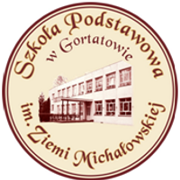 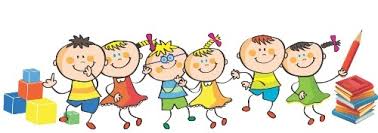 Szkoła Podstawowa im. Ziemi Michałowskiejw Gortatowie z siedzibą w Szczuceinformuje, iż od 13.02.2020r. do 10.04.2020r. trwa rekrutacja                                                 do oddziałów przedszkolnych w Gortatowie i w Cielętach-   Nasze oddziały przedszkolne są bajeczne i kolorowe. Sale są wyposażone w nowoczesny sprzęt, meble, pomoce dydaktyczne i bezpieczne zabawki.- Priorytetem naszych oddziałów przedszkolnych jest zapewnienie wychowankom bezpieczeństwa, wszechstronnego rozwoju, akceptacji  i poszanowania.-   Do dyspozycji dzieci są przestronne sale oraz place zabaw. 	Oferujemy:oddziały przedszkolne 10 godzinne, w tym 5 godzin bezpłatnego nauczania, wychowania i opieki,odpłatne wyżywienie: obiad oraz podwieczorek,wysoką wykwalifikowaną kadrę pedagogiczną, ciągle podnoszącą swoje kwalifikacje zawodowe,codzienny pobyt na powietrzu; spacery, wycieczki po najbliższej okolicy, zabawy,przestronne ogrody przedszkolne wyposażone w kolorowy i bezpieczny sprzęt                 do zabaw,zajęcia edukacyjne prowadzone metodami aktywizującymi,bezpośredni kontakt z przyrodą i sztuką,wycieczki edukacyjne,spotkania z ciekawymi ludźmi,roztańczone i rozśpiewane uroczystości przedszkolnebezpłatne dowożenie pod opieką pracownika szkoły od 5 roku życia.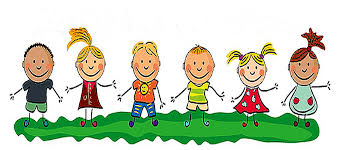 ZAPRASZAMY !!!  www.facebook.com/SPGortatowo7/  Tel.: (56) 49-815-05